More Polygon & Parallelogram Practice				Name _______________________Bernhard – GT GEOMETRY	1.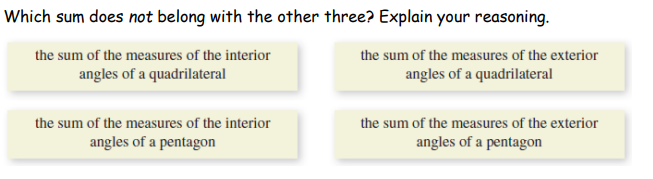 2. 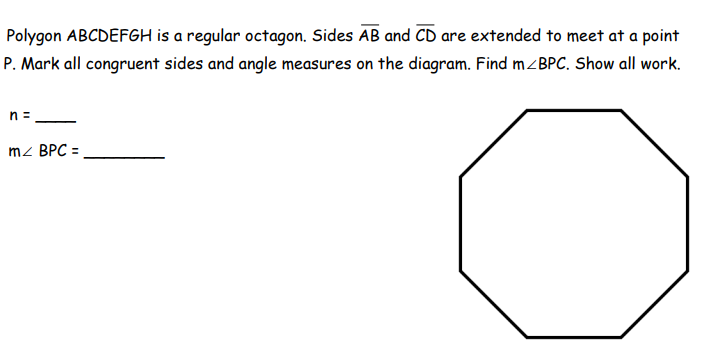 3.  Find the value of each variable for each parallelogram.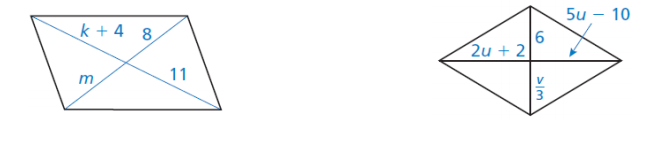 